SÚMULA DA 05ª REUNIÃO DA COMISSÃO DE PLANEJAMENTO, FINANÇAS, ORÇAMENTO E ADMINISTRAÇÃO – CPFOA DO CAU/APO Coordenador da CPFOA/AP, Arquiteto e Urbanista Adailson Oliveira Bartolomeu, agradeceu a presença de todos e deu início aos trabalhos da 05ª Reunião Ordinária da CPFOA/CAU/AP. 2.1	Organização de bens móveis: Aprovado por unanimidade o a solicitação de levantamento de bens móveis para avaliação de inventário.2.2 - Conforme determina o art. 40, inciso I do Regimento Interno, neste ato submete a presente deliberação à apreciação e decisão final do Plenário do CAU/AP.Nada mais havendo a tratar, foi encerrada a 05ª Reunião Ordinária da CPFOA-CAU/AP.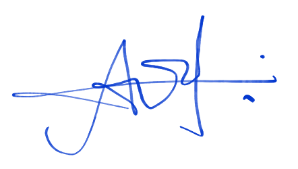 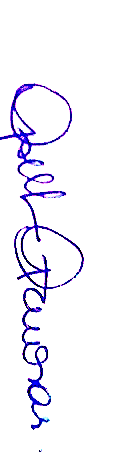 ADAILSON OLIVEIRA BARTOLOMEUCoordenador da CPFOA do CAU/AP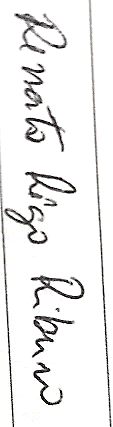 GISELLE VILHENA AMORASMembro da CPFOA do CAU/APRENATO RÊGO RIBEIROMembro da CPFOA do CAU/AP23/05/202308:09hOn line – MACAPÁ/APREUNIÃO COORDENADA PORADAILSON OLIVEIRA BARTOLOMEUADAILSON OLIVEIRA BARTOLOMEUTIPO DE REUNIÃOORDINÁRIAORDINÁRIASECRETÁRIA GERAL ALINE AGUIAR RODRIGUESALINE AGUIAR RODRIGUESMEMBROSGISELLE VILHENA AMORASMEMBROSRENATO RÊGO RIBEIROPARTICPANTESABERTURA:PAUTAENCERRAMENTO